PTJ: _________________________________________________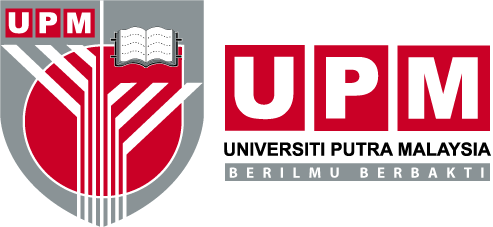 Pusat Strategi & Perhubungan Korporat (PSPK)Tel : 03-97697469 / 03-97696014e-mel: nur_sabrina@upm.edu.my  KALENDAR AKTIVITI (TAKWIM) TAHUN 2024BilTarikh/Hari/MasaNama AktivitiTempatPerasmi (jika ada)Nama Pegawai, Jawatan,  No. Telefon & E-mailBilTarikh/Hari/MasaNama AktivitiTempatPerasmi (jika ada)Nama Pegawai, Jawatan,  No. Telefon & E-mailJanuariJanuariJanuariJanuariJanuariJanuari1.23 JAN 2024BENGKEL PENILAIAN PENCAPAIAN KPI Q4 2023 DAN PENETAPAN SASARAN KPI 2024ADKNOR HAZLINA ZAMARUDDINPENOLONG PENDAFTAR, PSPKnhazlina@upm.edu.my03-9769 61912.24 JAN 2024MAJLIS NARATIF 100 HARI NAIB CANSELOR UPM 2024PKKSSAASNUR SABRINA MARZUKIPENOLONG PENDAFTAR, PSPKnur_sabrina@upm.edu.my03-976974693.FebruariFebruariFebruariFebruariFebruariFebruari1.2.3.MacMacMacMacMacMac1.7 MAC 2024MESYUARAT PEGAWAI KANAN KE-129DEWAN SENAT,TINGKAT 1, BANGUNANCANSELORI PUTRA /SIDANG VIDEO WEBEXSHARUDIN SAHRANIKETUA PEN. PENDAFTAR, PNC03-97691027kb_pnc@upm.edu.my / s_sharani@upm.edu.my2.15 MAC 2024MAJLIS BERBUKA PUASA DAN SOLAT TARAWIH DYMM TUANKU CANSELOR UPMPIU3.AprilAprilAprilAprilAprilApril1.24 APRIL 2024SAMBUTAN MEGA HARI RAYA UPM ADKPENDAFTAR2.  3.MEIMEIMEIMEIMEIMEI1.28 MEI 2024MAJLIS GEMILANG PUTRA (MGP)PKKSSAASPENDAFTAR2.3.JunJunJunJunJunJun1.6 JUN 2024MESYUARAT PEGAWAI KANAN KE-130DEWAN SENAT,TINGKAT 1, BANGUNANCANSELORI PUTRA /SIDANG VIDEO WEBEXSHARUDIN SAHRANIKETUA PEN. PENDAFTAR, PNC03-97691027kb_pnc@upm.edu.my / s_sharani@upm.edu.my2.3.JulaiJulaiJulaiJulaiJulaiJulai1.25 JULAI 2024BENGKEL PENILAIAN PENCAPAIAN KPI Q2 TAHUN 2024ADKNOR HAZLINA ZAMARUDDINPENOLONG PENDAFTAR, PSPKnhazlina@upm.edu.my03-9769 61912.3.OgosOgosOgosOgosOgosOgos1.2.3.SeptemberSeptemberSeptemberSeptemberSeptemberSeptember1.5 SEPT 2024MESYUARAT PEGAWAI KANAN KE-131DEWAN SENAT,TINGKAT 1, BANGUNANCANSELORI PUTRA /SIDANG VIDEO WEBEXSHARUDIN SAHRANIKETUA PEN. PENDAFTAR, PNC03-97691027kb_pnc@upm.edu.my / s_sharani@upm.edu.my2.21 SEPT 2024MAJLIS MAKAN MALAM REJIMENTAL PALAPES UPMADKDYMM TUANKU CANSELORPALAPES3.OktoberOktoberOktoberOktoberOktoberOktober1.29 OKT 2023BENGKEL PENILAIAN PENCAPAIAN KPI Q3 TAHUN 2023ADKNOR HAZLINA ZAMARUDDINPENOLONG PENDAFTAR, PSPKnhazlina@upm.edu.my03-9769 61912.3.NovemberNovemberNovemberNovemberNovemberNovember1.2 NOV 2024MAJLIS KONVOKESYEN UPM SIDANG 1 KE-48 UPMKBDEWAN SRI KENYALANG, UPMKBDYMM TUANKU CANSELORAKADEMIK2.29 NOVEMBER - 5 DISEMBER 2024PESTA KONVOKESYEN DAN EKSPO PERTANIAN SEMPENA MAJLIS KONVOKESYEN UPM KE-48PKKSSAASMPP / PPP3.DisemberDisemberDisemberDisemberDisemberDisember1.30 NOVEMBER - 5 DISEMBER 2024MAJLIS KONVOKESYEN UPM SIDANG 2 KE-48PKKSSAASDYMM TUANKU CANSELORBAHAGIAN AKADEMIK2.19 DIS 2024MESYUARAT PEGAWAI KANAN KE-132DEWAN SENAT,TINGKAT 1, BANGUNANCANSELORI PUTRA /SIDANG VIDEO WEBEXSHARUDIN SAHRANIKETUA PEN. PENDAFTAR, PNC03-97691027kb_pnc@upm.edu.my / s_sharani@upm.edu.my3.DIS 2023HARI KUALITI & INOVASI PERKHIDMATAN (HKIP) 2024PKKSSAASCQA4.